Tuesday, October 22nd, 09:00-12:00Meeting duration1st day: 09:00 – 12:00 = 3 hours; one break of 15min  effective meeting time 2,5 hours2nd day: 09:00 – 12:00 = 3 hours; one break of 15min  effective meeting time 2,5 hours 2,5 + 2,5 hours = 5 hours = 300 minutes effective meeting timeAB: 	Andreas Bohren, SPF, Chairman Solar Keymark Network, Andreas.Bohren@spf.chVD:	Vassiliki Drosou, CRES, Manager of Solar Keymark Network, drosou@cres.gr PD:	Pedro Dias, ESTIF Secretary General, Administrative Secretary of Solar Keymark Network, pedro.dias@estif.org 27th Solar Keymark Network meetingfinal Draft agenda (R1)_2019-10-08_Mailing date_ VD/ABMeeting time:Tuesday, October 22nd, 2019, 9:00 - 12:00 Wednesday, October 23rd, 09:00 - 12:00Meeting location:	Web meeting, hosted by Solar Heat EuropeWeb conference login:SKN_N0355R1-How to join 27th SKN online meeting and use the voting tool 
On-line registration – here - Registration deadline:  September 30th, 2019 If you encounter problems with the on-line registration, please e-mail to SKN Manager at:  drosou@cres.gr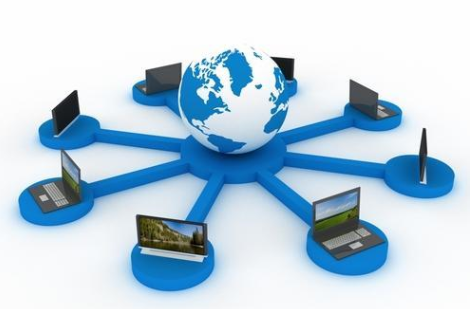 Good to know: Best practices for online participantsMinimize distractions. Close your office door, close all other web browsers and e-mail applications, and turn off your mobile phone.Mute yourself when you are only listening. Unmute yourself when speaking.Store away wireless data devices, such as a Blackberry or an iPhone, because they can interfere with the conference line.Avoid speaker mode. This can cause echoing, which diminishes the sound quality for all participants.Do not use the hold button of your telephone. Some systems automatically start playing music for all participants, when you press the hold button.First join the web conference, than the telephone conference. Do not forget to enter the audio PIN code, when dialling in via (mobile) phone. This is important to be identified by the system.If you find you are having a sound quality issue, hang up and dial back in. Avoid using cellular and cordless phones because of static and use the phone handset or a headset instead of speakerphones because of background noise, tunnel effect and sentence clipping.Good to know: Best practices for online participantsMinimize distractions. Close your office door, close all other web browsers and e-mail applications, and turn off your mobile phone.Mute yourself when you are only listening. Unmute yourself when speaking.Store away wireless data devices, such as a Blackberry or an iPhone, because they can interfere with the conference line.Avoid speaker mode. This can cause echoing, which diminishes the sound quality for all participants.Do not use the hold button of your telephone. Some systems automatically start playing music for all participants, when you press the hold button.First join the web conference, than the telephone conference. Do not forget to enter the audio PIN code, when dialling in via (mobile) phone. This is important to be identified by the system.If you find you are having a sound quality issue, hang up and dial back in. Avoid using cellular and cordless phones because of static and use the phone handset or a headset instead of speakerphones because of background noise, tunnel effect and sentence clipping.ItemDecision/-resolutionrequestedTime (min)Topic/content/responsibleRelated documents /comments/details0-Testing meeting connection etc.:On 21st  October 16:30-17:30 we will make a TRY & CHECK meeting so that people can check their equipment.Dial-In and final sound test 22nd  October 08:00-09:00. If possible we would like to open the meeting room at 08:00 so that people can get ready and make sure that their computer and headsets are working properly to avoid annoying all others later. Please name yourself “Name Surname Organisation Category” when you enter the meeting. Categories are:A. IndustryB. CBC. Test LabD. InspectorE. Observer / Other110MEETING STARTS 9:00 - Opening of the meeting /ABShort welcome and practical informationCheck preconditions for voting:According to SKN_N0102R19 §8.3:“For any decision, a simple majority of all the voters plus a simple majority of the peer groups (50 % majority within peer group) is required.Changing the SK Internal Regulations requires a positive vote of a 2/3 majority of all the voters and in all peer groups a positive vote of a 2/3 majority of the peer groups.Proposals for changing the SK Scheme Rules require a 2/3 majority of all voters.In all other issues of the agenda, a simple majority of the votes is necessary to make a decision.A 2/3 majority of any peer group can claim to postpone a decision to the next SN meeting.A 2/3 majority of the votes of a peer group can veto a decision. Abstentions are not counted.”SKN_N0426R0_NonCompetition.pdf25Introduction of participants /AllList of registered participants is shown in separate documentExcuses from: 35Competition Law / PD4X10Approval of the agenda /AllTest of SKN Voting ToolVoting only needed if requested by at least one participant with voting rights. 55Comments to the minutes of the 26th  SKN meeting /ABSKN_N0449R0_26th Meeting DraftMinutes_Stockholm65Review of Decision list / VDSKN N0100R25_DecisionList7X10Absences from 26th meeting Demokritos /GR : Feedback received as given in SKN N0472R0ENEA/IT; feedback received by Vincenzo Sabatelli: absence due  to health problems  of Dr. V.K. Sharma.INTA/ES: Feedback received by Rosa Mª Rengel Gálvez: suspension of INTA  organization from the SKN.TSU Piestany/SK, Feedback received by Ján Barančík; "Joker absence" optionCERTIF/PT: Feedback received by João Santos : Absence due to  a health problem that culminated in an abdominal surgery and to a medical leave of absence from office for nearly two months.MIRTEC /GR: Feedback received by Nikos Kanatsoulis: no valid Solar Keymark certificates and therefore  no ability to afford to make travel expenses  for a zero income activitySKN N0472R0_NCRS Demokritos absense from 26th meeting1810Dates and places of next meeting(s) /AB, VD28th meeting: 2020 - March 10th, 13:00-18:00 and March 11th  09:00-13:00, Tunis, Tunisia (hosted by  CTMCCV)29th meeting: 2020 - October 20th, 09:00 - 12:00 and October 21st , 09:00 - 12:00 Web Meeting30th meeting: 2021 - March 9th, 13:00-18:00 and March 10th, 09:00 - 13:00 – Athens, Greece (hosted by EBHE)31st meeting:2021 - October 19th, 09:00 - 12:00 and October 20th , 09:00 - 12:00 Web Meeting9X10Priorities for the 11th SCF call/ H. DrückSKN N0476R1_Priorities for 11th SKF.docx105Update on SK Scheme Rules /AB1110SKN fees and budget for 2019 / 2020 and other financial issues / PDSKN N479R0_budget-2020125Annex E Revision / AB 145Update on SKN task Force on taxation matters (M22.D10) / PD155Data Sheet, SAHC / K. Kramer1615Report from SK Database WG on Database and IT infrastructure / G.v. Amerongen, PD Proposal for decision:Access to the data is granted only to specific organisations. Decisions on granting access or withdrawing access to the data are made by a representation of the SKN, consisting of the Solar Keymark chairperson, the Solar Keymark manager, the Solar Keymark secretariat and the KEYMARK Management Organization (=KMO).This group reports in each SKN meeting on the accesses granted or withdrawn, the motivation for the requests and the arguments for granting the access.Requests for granting access can be done by any organization and are submitted to the Solar Keymark secretariat”For the protocol if resolution approved: The Database manager will draft a document with a technical description of the available data-exchange methods.SKN N0477R0_Draft proposal data access DBF.docx175DST-SolTherm (SCF 9C03_1) project / G.v. Amerongen185DST-Extension-Qnonsol (SCF 10C10 DST) project / G.v. Amerongen195SK-Scope-vAc (SCF 9C02.1) project / G.v. Amerongen2010ScenoCalc update / P. Ollas  SKN N0473R0_ScenoCalc_v6.1 - 27th Meeting.pptx2110Proposal on refining definition of 10 years validity (to come from KMO, EkTSUB) 225Proposal concerning how to handle standards transitions (ISO 9806:2017, EN 12976-1:2017 & EN 12976-2:2017) TÜV Nord Cyprus (to come from George Nikolaides)235Certification issues related to exports / A. Kraidy, PD   245How to deal with “a5” parameter in the new standard / AB2510Translation of thermal performance parameter's from ISO 9806:2013 to the new 2017 version / ABSKN N0474R0_Thermal performance parameter conversion to the ISO9806-2017.pdf26X15Remote factory inspection / U.FritzscheSKN N0475R0_Proposal remote inspection method final.pdf27X10Proposal for Resolution concerning "Diffuse Angle modifier Kd" / M.J. CarvalhoSKN N478R0_Proposal Kd.pdfSKN N0444_Annex P5.6 Calculation Kd ISO 9806 Annex B_R0285Update on new/deleted labs/CBs (INTA, ECC/AFNOR) / VD29X15Status of the PVT Working Group / U. Fritzsche SKN_N0444_Annex P5.1 PVT_R13010Thermodynamic collectors  / Follow up on Decision M24.D8 /S. Scholz3110ValiCol (SCF) project / S. Abrecht325Report on Update on 10 % Rules WG /S. FischerSKN_N0471R0_Sonderpruefungen_leaflet_en332New Equivalent absorber coatings342New Equivalent glazing352New Equivalent insulation3610Report/update on “Inter-laboratory Comparison - ILC on Data Analysis”, SCF7 Project / AB  3710Update on energy labelling topics / PD385Report Air Collectors WG / K. Kramer395Information from CEN Keymark Management Organization / K. Vehring405Update on complaints and Reports on misuse of Solar Keymark / S. Scholz415Report from CB Working group / S. Scholz425Solar Certification Fund Projects – General Status Reports / L.Mico435Update on Global Solar Certification Network4410Update on standardisation (if necessary)CEN TC 312 / ISO TC 180 (VD)CEN/TC 312/WG1 and ISO/TC 180/WG4 (AB)Updates from Liaison officers:S.Fischer (IEC/TC117)K.Kramer(IEC/TC82)J-M. Suter (TC164) G.v.Amerongen (TC 228 and TC371) - Status for accreditation certificates on web455Update on solar heating and cooling market / PD465Any other business 475End of meeting / AB